DIRECCIÓN DE ÁREA: REGISTRO CIVILDirector(a) a cargo: SERGIO GUILLERMO PACHECO LUNAMes de informe: MARZO 2017¿Cuáles fueron las acciones, obras, proyectos o programas planeados para este mes?Registros de nacimiento, de nacimiento extemporáneos, de matrimonio, de defunción, reconocimientos, inscripciones de actas del extranjero. Atención a la sociedad en lo referente a situaciones de sus actas y claves únicas de registro de población para trámites que la sociedad necesita.Ceremonias de Matrimonios. Informes a Registro Civil del Estado, Aclaraciones.Resultados mensuales (Describir cuáles fueron los programas, proyectos, actividades y/o obras que se realizaron en mes) *Describir los resultados o el porcentaje de avanceYa que es algo cíclico en ese sentido, doy el resultado estadístico:MARZO 2017			NACIMIENTO			47					MATRIMONIO			12					DEFUNCION			16					DIVORCIOS			0Montos (si los hubiera) del desarrollo de dichas actividades. ¿Se ajustó a lo presupuestado? sí4.-En que beneficia a la población o un grupo en específico lo desarrollado en este mesEn los registros de nacimiento , para que cada persona tenga identidad, sean niños o personas mayores.  Matrimonio es la base jurídica para el fundamento familiar.Defunciones:  asentar la Defunción es parte fundamental para la familia que tuvo la lamentable pérdida de un familiar.	Expedición de actas: Se beneficia a la población para diferentes trámites de la vida cotidiana.5¿Cómo abona primero a su POA y después al Plan Municipal de Desarrollo?Día a día se realizan registros de nacimiento, registros de nacimiento extemporáneos, matrimonios, defunciones, reconocimientos, divorcios, inscripciones, aclaraciones, Expedición de Actas del municipio del Estado y de Todo el País.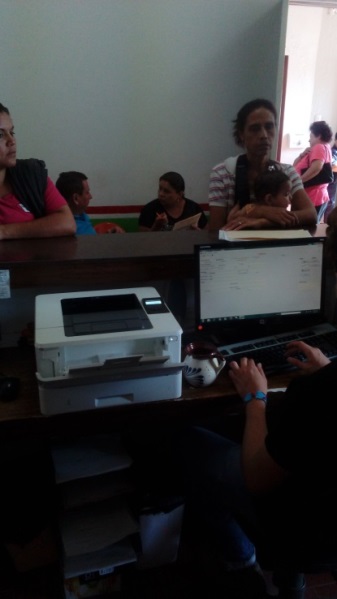 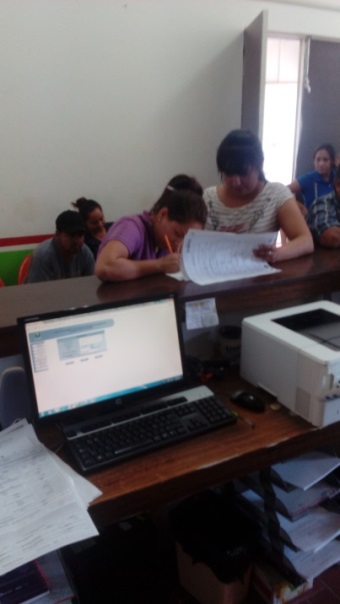 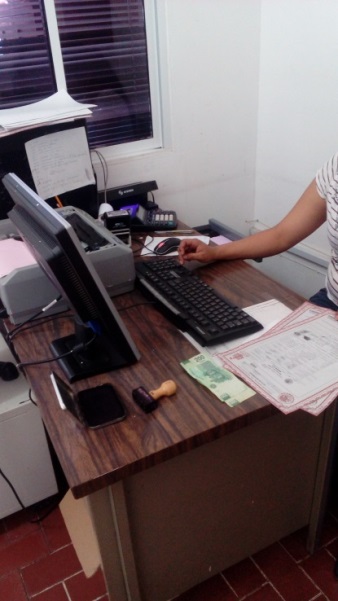 